ΜΑΘΗΜΑ: ΦΥΣΙΚΗ ΑΓΩΓΗ                                                                                                 ΕΚΠΑΙΔΕΥΤΙΚΟΣ ΦΥΣΙΚΗΣ ΑΓΩΓΗΣ: ΜΗΝΑ ΣΜΑΡΩ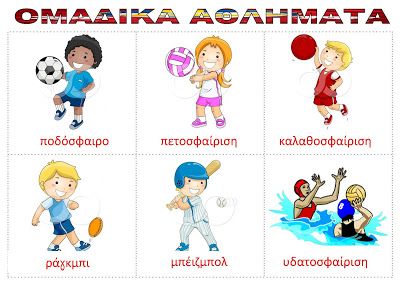 EMAIL:minasmaro24@gmail.com                                                        ΤΙΤΛΟΣ: ΑΘΛΗΜΑΤΑ ΜΕ ΜΠΑΛΑΤΑΞΕΙΣ: Ε2   ΣΤ1   ΣΤ2   ΔΗΜΟΤΙΚΟΥΕΡΓΑΣΙΑ 1η Σας παρακαλώ να πατήσετε ctrl+κλικ( το ctrl  είναι κάτω αριστερά στο πληκτρολόγιο και  το πατάτε ταυτόχρονα με το αριστερό κλικ πάνω στο ποντίκι)   στο:  https://el.wikipedia.org/wiki/%CE%9A%CE%B1%CF%84%CE%B7%CE%B3%CE%BF%CF%81%CE%AF%CE%B1:%CE%A0%CE%B1%CE%B9%CF%87%CE%BD%CE%AF%CE%B4%CE%B9%CE%B1_%CE%BC%CE%B5_%CE%BC%CF%80%CE%AC%CE%BB%CE%B1Και να διαβάσετε στην ΒΙΚΙΠΑΙΔΕΙΑ για τα αθλήματα με μπάλα.ΕΡΓΑΣΙΑ 2η   Ύστερα ψυχαγωγηθείτε παίζοντας με το διαδραστικό παιχνίδι:     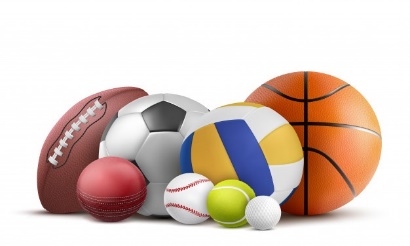 << μικρογραφία με το ολυμπιακό άθλημα>>  Οδηγίες: Πατήστε ctrl+κλικ( το ctrl  είναι κάτω αριστερά στο πληκτρολόγιο και  το πατάτε ταυτόχρονα με το αριστερό κλικ πάνω στο ποντίκι)  στο:  http://photodentro.edu.gr/aggregator/lo/photodentro-lor-8521-11089  Αμέσως θα μπείτε στο φωτόδεντρο. Αριστερά έχει ένα πλαίσιο  με εικόνες αθλημάτων, Πάτε με τον κέρσορα πάνω στο πλαίσιο. Από το ποντίκι σας κάνετε αριστερό κλικ και ανοίγει το παιχνίδι .Θα παίξετε μόνο  τον πρώτο πίνακα παιχνιδιού!!! Αμέσως μετά να γράψετε στον συνεργατικό πίνακα του google drive τον χρόνο που κάνατε  και τον αριθμό των προσπαθειών σας.Οδηγίες: Πατήστε ctrl+κλικ    (το ctrl είναι αριστερά κάτω στο πληκτρολόγιο το πατάτε και ταυτόχρονα πατάτε το  αριστερό κλικ πάνω στο ποντίκι) για να μπείτε στον συνεργατικό πίνακα: https://docs.google.com/document/d/1rAC7Df8udHOrE5XEm-3aCZSwPZr9lMNV1UDb-8cVewU/edit?usp=sharing   Όταν μπείτε στον συνεργατικό πίνακα πρέπει: Στην πρώτη στήλη να γράψετε μόνο το αρχικό από το όνομα σας π.χ ΣΣτην δεύτερη στήλη το τμήμα σας π.χ ΣΤ1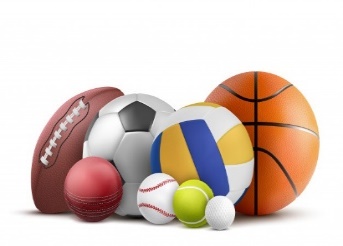 Στην τρίτη στήλη  την ημερομηνία π.χ  27/4/2020                                           Στην τέταρτη στήλη πόσο χρόνο κάνατε : π.χ 32 λεπτά.Στην πέμπτη στήλη τον αριθμό των προσπαθειών σας. π.χ 58ΕΡΓΑΣΙΑ 3η Διασκεδάστε με το κρυπτόλεξο: << αθλήματα με μπάλα>>.Πατήστε ctrl+κλικ  (το ctrl είναι αριστερά κάτω στο πληκτρολόγιο το πατάτε και ταυτόχρονα πατάτε το  αριστερό κλικ πάνω στο ποντίκι )στο:  https://www.liveworksheets.com/vn180548gi  Πρέπει να βρείτε 12 κρυμμένες λέξεις για αθλήματα με μπάλα. ‘Όταν τελειώσετε κατεβείτε κάτω στο έγγραφο και πατήστε (φινίρισμα) Finish!!. θα ανοίξει ένας πίνακας  με δύο φωτογραφίες .θα επιλέξετε την δεξιά εικόνα που δείχνει έναν φάκελο και γράφει:email my answers to my teacher. Στη συνέχεια ανοίγει ένας άλλος πίνακας. Στο πρώτο πλαίσιο θα γράψετε το όνομά σας. Στο δεύτερο την τάξη σας. Στο τρίτο θα γράψετε ΦΑ ή FE. Στο τελευταίο την ηλεκτρονική διεύθυνση την δική μου που είναι: minasmaro24@gmail.com και …send. Αμέσως θα δείτε και τον βαθμό σας.ΕΡΓΑΣΙΑ 4η Στο τέλος  είναι ώρα για γυμναστική!!! Είναι σημαντικό να έχετε καλή φυσική κατάσταση ειδικά αυτές τις μέρες που αναγκαστικά μένετε σπίτι. Σας στέλνω βίντεο με πρόγραμμα ασκήσεων !!! Οδηγίες: Πατήστε ctrl+κλικ    (το ctrl είναι αριστερά κάτω στο πληκτρολόγιο το πατάτε και ταυτόχρονα πατάτε το  αριστερό κλικ πάνω στο ποντίκι) για να δείτε τις ασκήσεις στο: https://safeshare.tv/x/ss5e90671acc3de#https://safeshare.tv/x/ss5e8f647e6635d# https://safeshare.tv/x/ss5e9065fb84f4e# Απαντήστε στον διαδραστικό πίνακα με ονομασία :<< ο αστρικός καμβάς μου >> αν κάνατε το πρόγραμμα των ασκήσεων Οδηγίες: Πατήστε  ctrl +κλικ   (το ctrl είναι αριστερά κάτω στο πληκτρολόγιο το πατάτε και ταυτόχρονα πατάτε το  αριστερό κλικ πάνω στο ποντίκι) στο:   https://padlet.com/smaroxanthi/6y8kkb4hln7m66w2Ανοίγει ένας υπέροχος πίνακας που γράφει: ο αστρικός καμβάς μου. Κάτω δεξιά έχει έναν κύκλο ροζ που μέσα έχει ένα +  θα το πατήσετε και θα ανοίξει ένα πλαίσιο. Εκεί έχετε την δυνατότητα να γράψετε όπως στον υπολογιστή σας. Εγώ  θέλω να μου γράψετε : το αρχικό  γράμμα από το όνομά σας, το τμήμα σας και πόσες φορές κάνατε στην διάρκεια μιας εβδομάδας ένα πρόγραμμα ασκήσεων. Π.χ  Σ      ΣΤ2      3 φορές. Τελειώσαμε!!!!ΣΑΣ ΕΥΧΑΡΙΣΤΩ ΠΟΛΥ !!! ΑΚΟΜΗ ΕΝΑ ΜΕΓΑΛΟ ΕΥΧΑΡΙΣΤΩ ΣΤΟΥΣ ΓΟΝΕΙΣ ΠΟΥ ΕΙΝΑΙ ΔΙΠΛΑ ΜΑΣ ΣΕ ΟΛΗ ΑΥΤΗΝ ΤΗΝ ΠΡΟΣΠΑΘΕΙΑ!!! ΚΑΙ ΔΕΝ ΞΕΧΝΑΜΕ: ΜΕΝΟΥΜΕ ΣΠΙΤΙ!!! ΓΙΑ ΝΑ ΒΓΟΥΜΕ ΠΟΙΟ ΔΥΝΑΤΟΙ !!! ΚΑΙ  ΝΑ ΞΑΝΑΠΑΙΞΟΥΜΕ ΣΤΟΝ ΦΥΣΙΚΟ ΜΑΣ ΧΩΡΟ, ΣΤΗΝ ΑΥΛΗ ΤΟΥ ΣΧΟΛΕΙΟΥ ΜΑΣ !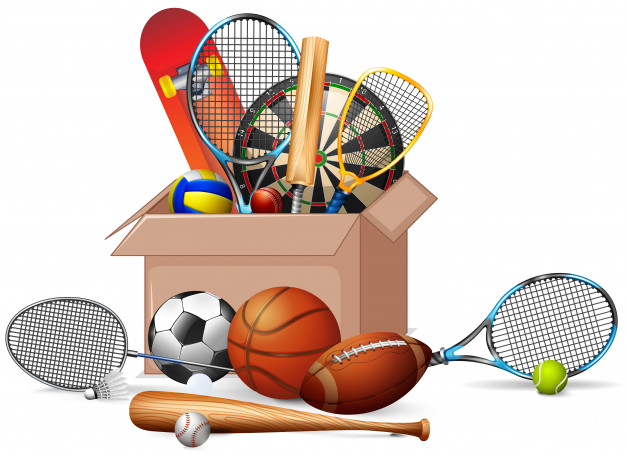 